Aufgabe 1: Fragen zum Film1. Welches sind die drei Voraussetzungen, um Präsidentschaftskandidat zu werden?Französische Staatsbürgerschaft, 18 Jahre alt, wahlberechtigt2. Wie viele Politiker müssen eine Kandidatur im ersten Schritt unterstützen?5003. Wer darf in Frankreich für den Wahlkampf spenden?     Politische Parteien und Privatpersonen4. Welche zwei Parteien haben seit 1959 (Stand April 2017) alle Präsidenten gestellt?Les républicains (Republikaner, bürgerlich-konservatives Lager), Parti socialiste (Sozialistische Partei, sozialistisches Lager)5. Wenn alle Voraussetzungen erfüllt sind und die Partei einen Kandidierenden nominiert hat, muss   ein Gremium zustimmen. Welches ist es?Verfassungsrat6. Wieviel Prozent der Wahlberechtigten müssen ihre Stimmen einem Kandidierenden geben, damit    diese Person direkt gewählt ist?>50%7. Wer wird vom neu gewählten Staatsoberhaupt zuerst bestimmt?Premierminister8. Wie lange dauert die Amtszeit des Präsidenten, der Präsidentin?5 Jahre9. Eine der ersten Voraussetzungen für die Wahl ist, dass die Person wahlberechtigt ist. Können Sie    sich vorstellen, was darunter verstanden wird?„Wahlberechtigt sind alle Personen mit französischer Staatsbürgerschaft, die das 18. Lebensjahr vollendet haben und im Besitz der bürgerlichen Ehrenrechte sind. Eine vorherige Eintragung in ein Wählerverzeichnis ist erforderlich.“ (de.ambafrance.org, 30.03.17)Bürgerliche Ehrenrechte: Sie bezeichnen alle Rechte, welche einem französischen Staatsbürger zustehen. Dabei handelt es sich beispielsweise um das Stimmrecht und Wahlrecht, das Recht einen Orden zu tragen, Vormund zu sein, das Recht vor Gericht aufzutreten. Als Strafe kann ein Teil der bürgerlichen Ehrenrechte aberkannt werden. Korruption beispielsweise hat als automatische Folge die Aberkennung eines Teils dieser Rechte. Diese Aberkennung können folgende Rechte treffen:StimmrechtNichtwählbarkeitVerbot eine öffentliche Funktion einzunehmenVerbot Ausbildner, Beistand zu sein (ausser bei den eigenen Kindern)Ein Teil dieser Rechte kann ebenfalls aberkannt werden, wenn eine Person unter Vormundschaft steht.Aufgabe 2: Die politischen Parteien in FrankreichIndividuelle Lösungen je nach Schwerpunkt der Recherche und der Parteien.Aufgabe 3: Das Wahlsystem in Frankreich1. Welches sind die Instanzen der Legislative und welches der Exekutive in der V. Republik?Legislative: Nationalversammlung und Senat; Exekutive: Regierung (Minister, Premierminister, PräsidentIn)2. Welches ist die stärkste Macht im Staat und weshalb?Theoretisch: Premierminister, faktisch jedoch Präsident und Premierminister zusammen3. Wie viele Abgeordnete hat die französische Nationalversammlung?5774. Welche Kompetenz hat der oder die Premierminister bei der Regierungsbildung?Darf die Minister vorschlagen5. Was bedeutet «direkte Wahl» und «indirekte Wahl». Nennen Sie je ein Beispiel dazu. Direkte Wahl: Person wird vom Volk gewählt (Präsiden, Nationalversammlung), indirekte Wahl: Person wird von Abgeordneten gewählt (Ministerpräsident, Minister, Senat)Aufgabe 4: Die Schweiz und Frankreich im VergleichWelches sind die Unterschiede dieser direkten Bundesratswahl zur französischen Präsidentschaftswahl? Welches sind die Vor- und Nachteile einer direkten Bundesratswahl, und was ist Ihre persönliche Meinung dazu? Diskutieren Sie im Plenum!In Frankreich treten nur die zwei Bestplatzierten zum zweiten Wahlgang an. In Frankreich wird schliesslich der Kandidat mit mehr Stimmen Präsident. In der Schweiz hätte es eine Verteilklausel für die welsche Schweiz gegeben.Mögliche Ideen:Vom Volk bestimmte Staatsoberhäupter führen zu besserer AkzeptanzBundesversammlung wählt ausgeglichenerBundesversammlung wählt eher jemanden aus der Bundesversammlung, der schon Erfahrung in der politischen Arbeit auf Bundesebene hat.Stärkung der direkten DemokratieDer Bundesrat wäre dann dem Volk verpflichtet, welches ihn gewählt hat (heute der Bundesversammlung verpflichtet).gute, kompetente Persönlichkeiten, welche noch nicht im Parlament waren, hätten eine Chancekeine politischen Spiele der Parlamentsparteien und Parlamentarier mehr möglichDie Bundesräte wären stärker parteipolitische Akteure. Dadurch schwieriger als Kollegialbehörde zu arbeitenDie Rolle der Bundesversammlung wäre neu, vielleicht entsteht eine Schwächung des ParlamentesVerteilung der Gebiete weniger gut beachtet, da grössere Kantone mehr Macht haben aufgrund ihrer StimmendenzahlBundesräte müssen Wahlkampf betreibenDiskutieren Sie im Plenum: Würden Sie strenge Regelungen wie in Frankreich auch für die Schweiz empfehlen? Begründen Sie ihre Meinung!Mögliche Ideen:Finanzielle Hilfe von Firmen macht die Kandidierenden abhängigauch private Personen können als Vertreter einer Firma auftretenObergrenze ermöglicht faireren Wahlkampfje nachdem wie erfolgreich eine Person oder Partei ist, erhält sie mehr Spenden, das kann auch positiv, sozusagen als Lohn für die gute Arbeit gesehen werdenunbegrenzte Spenden ermöglichen den Reichen über Ärmere zu bestimmen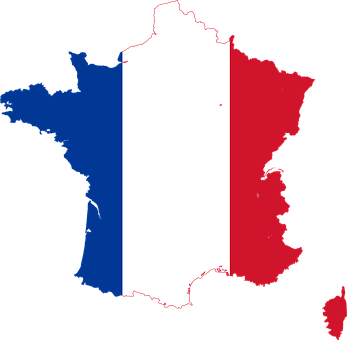 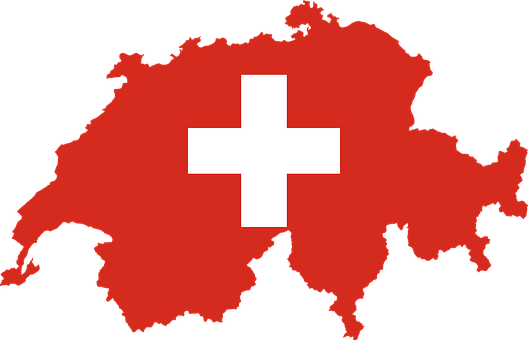 